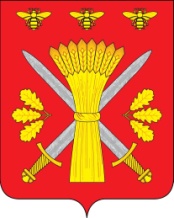 РОССИЙСКАЯ ФЕДЕРАЦИЯОРЛОВСКАЯ ОБЛАСТЬТРОСНЯНСКИЙ  РАЙОННЫЙ СОВЕТ НАРОДНЫХ ДЕПУТАТОВРЕШЕНИЕ    18.05.2017 года                                                                                №  60   с. Тросна                                                                   Принято на девятом заседании                                                        районного Совета народных                                                        депутатов  пятого созыва  О внесении изменений  в Положение «О муниципальной службев Троснянском районе Орловской области», утвержденное решением Троснянского районного Совета народных депутатов от 29 декабря 2015 г. №407 "О муниципальной службе в Троснянском  районе  Орловской области"На основании Трудового кодекса РФ,  Федерального закона от 02.03.2007 N 25-ФЗ "О муниципальной службе в Российской Федерации", Закона Орловской области от 09.01.2008 N 736-ОЗ "О муниципальной службе в Орловской области", Устава Троснянского района, Троснянский районный Совет народных депутатов решил:1. Внести в Положение «О муниципальной службе в Троснянском районе Орловской области», утвержденное  решением Троснянского районного Совета народных депутатов от 29 декабря 2015 г. №407 "О муниципальной службе в Троснянском  районе  Орловской области" следующие изменения:1) пункт 10 статьи 20 изложить в следующей редакции:«10. Вновь принятым в органы местного самоуправления работникам единовременная выплата и материальная помощь выплачиваются пропорционально отработанному времени в календарных днях  в текущем году.»2) пункт 11 статьи 20 изложить в следующей редакции:«11. Единовременная выплата и материальная помощь работникам, уволившимся в течение года в связи с призывом в Российскую Армию, и уходом на пенсию выплачиваются полностью, остальным работникам - пропорционально проработанному времени в календарных днях в текущем году.»2. Контроль за исполнением данного решения возложить на комитет по образованию, культуре, молодёжной политике и спорту.3. Настоящее решение вступает в силу со дня обнародования.Председатель районного                                           Глава районаСовета народных депутатов                                   В.И. Миронов                                                А.И. Насонов